Sprawa: KC-zp.272-626/19  		      Kraków,  2019-10-08OGŁOSZENIE O WYBORZE OFERTYAkademia Górniczo - Hutniczaim. Stanisława Staszica w KrakowieDział Zamówień Publicznych, zgodnie z art.92 ust.2 ustawy prawo zamówień publicznych informuje, że w wyniku postępowania prowadzonego w trybie przetargu nieograniczonego, ogłoszonego w Biuletynie Zamówień Publicznych dnia 20/09/2019     z numerem:  na:Dostawę komputerów przenośnych oraz wysokowydajnego notebooka do obliczeń MES i obróbki danych tomograficznych dla WFiISUzasadnienie wyboru: oferty najkorzystniejsze zgodnie z kryteriami oceny ofert.Zamawiający nie wykluczył żadnego z Wykonawców. W toku postępowania nie zostały odrzucone żadne oferty. Zamawiający nie ustanowił dynamicznego systemu zakupów.Umowy w prowadzonym postępowaniu mogą zostać zawarte po 08/10/2019 r.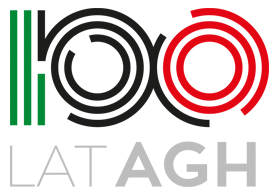 Zadanie częściowe nr: 1  -  Złożono ofert:1,  z czego odrzucono lub zwrócono bez rozpatrywania 0.Cena oferty najtańszej 13 997.40 PLN (brutto)Cena oferty najdroższej 13 997.40 PLN (brutto).Wybrano ofertę:PROGRESS Systemy Komputerowe sp. z o.o.31-120 Kraków,  al. Mickiewicza 27za cenę: 13 997.40 złZadanie częściowe nr: 2  -  Złożono ofert:1,  z czego odrzucono lub zwrócono bez rozpatrywania 0.Cena oferty najtańszej 8 339.40 PLN (brutto)Cena oferty najdroższej 8 339.40 PLN (brutto).Wybrano ofertę:PROGRESS Systemy Komputerowe sp. z o.o.31-120 Kraków,  al. Mickiewicza 27za cenę: 8 339.40 złZadanie częściowe nr: 3  -  Złożono ofert:1,  z czego odrzucono lub zwrócono bez rozpatrywania 0.Cena oferty najtańszej 7 103.25 PLN (brutto)Cena oferty najdroższej 7 103.25 PLN (brutto).Wybrano ofertę:PROGRESS Systemy Komputerowe sp. z o.o.31-120 Kraków,  al. Mickiewicza 27za cenę: 7 103.25 złNr tematuNazwa i adres wykonawcy(Nr oferty)Liczba punktów w kryteriumLiczba punktów w kryteriumLiczba punktów w kryteriumCenaTermin realizacji zamówieniaOkres gwarancjiRAZEM1PROGRESS Systemy Komputerowe sp. z o.o.al. Mickiewicza 27 31-120 Kraków(1)  60,00  20,0020,00  100,002PROGRESS Systemy Komputerowe sp. z o.o.al. Mickiewicza 27 31-120 Kraków(1)  60,0020,0020,00  100,003PROGRESS Systemy Komputerowe sp. z o.o.al. Mickiewicza 27 31-120 Kraków(1)  60,00  20,0020,00  100,00